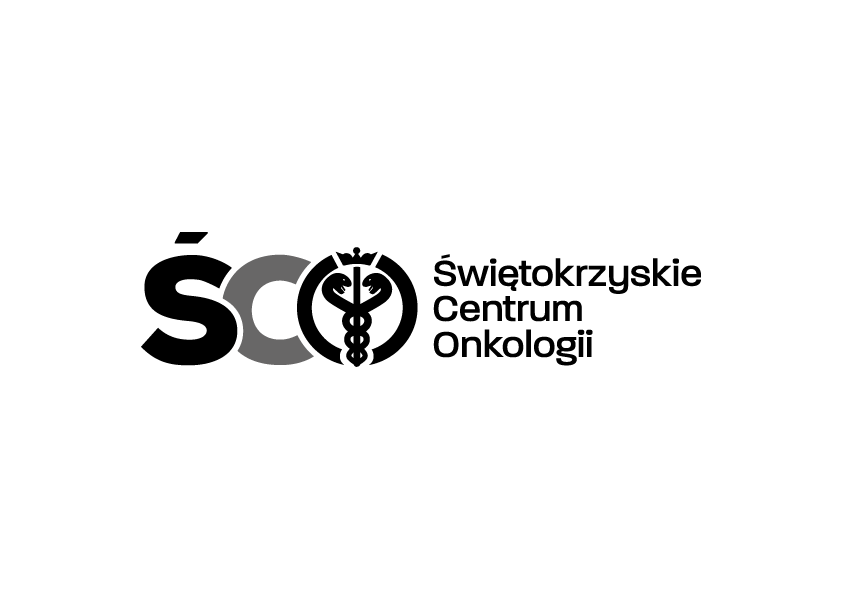 Adres: ul. Artwińskiego 3C, 25-734 Kielce  Sekcja Zamówień Publicznychtel.: (0-41) 36-74-474   fax.: (0-41) 36-74-071strona www: http://www.onkol.kielce.pl/ Email:zampubl@onkol.kielce.plKielce  dn. 10.10.2018 r.AZP 104/18				           							DO WSZYSTKICH ZAINTERESOWANYCHDyrekcja Świętokrzyskiego Centrum Onkologii Kielcach  informuje, iż podjęła decyzję o zakupie  wraz z dostawą 2 szt. kontenerów do transportu brudnej bielizny, mopów dla Sekcji Utrzymania Czystości w firmie:Hammerlit Polska Sp. z o.o., Pokrzywno 3a, 61-315 Poznańza cenę brutto:   13 293,84  zł.Z poważaniemZ-CA DYREKTORA					DS. TECHNICZNO – INWESTYCYJNYCH					MGR INŻ. WOJCIECH CEDRO